§1912.  Permitted locationsIn adopting regulations relating to locations for official business directional signs, the commissioner shall take into consideration such factors as the effect upon highway safety, the convenience of the traveling public and the preservation of scenic beauty.  [PL 1981, c. 318, §1 (RPR).]When appropriate, because of the number of signs at one location, the signs shall be displayed in tiers or on panels. Subject to the traffic safety regulations adopted by the commissioner for the purposes of this chapter, the commissioner shall also specify by regulation the general types of locations where such posts, signs or panels may be erected and maintained, and the size, shape, lighting and other characteristics of the panels and posts, including the locations of signs thereon.  [PL 1981, c. 318, §1 (RPR).]SECTION HISTORYPL 1977, c. 494, §1 (NEW). PL 1981, c. 318, §1 (RPR). The State of Maine claims a copyright in its codified statutes. If you intend to republish this material, we require that you include the following disclaimer in your publication:All copyrights and other rights to statutory text are reserved by the State of Maine. The text included in this publication reflects changes made through the First Regular and First Special Session of the 131st Maine Legislature and is current through November 1. 2023
                    . The text is subject to change without notice. It is a version that has not been officially certified by the Secretary of State. Refer to the Maine Revised Statutes Annotated and supplements for certified text.
                The Office of the Revisor of Statutes also requests that you send us one copy of any statutory publication you may produce. Our goal is not to restrict publishing activity, but to keep track of who is publishing what, to identify any needless duplication and to preserve the State's copyright rights.PLEASE NOTE: The Revisor's Office cannot perform research for or provide legal advice or interpretation of Maine law to the public. If you need legal assistance, please contact a qualified attorney.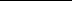 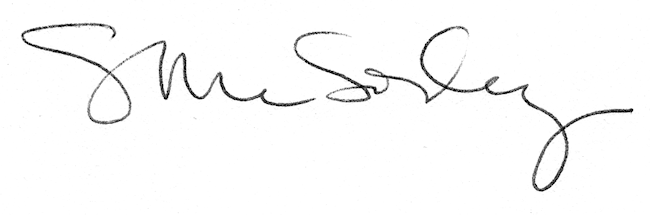 